 Sut mae Cytundebau Masnach Rydd yn effeithio ar allu’r DU a Chymru i reoleiddio?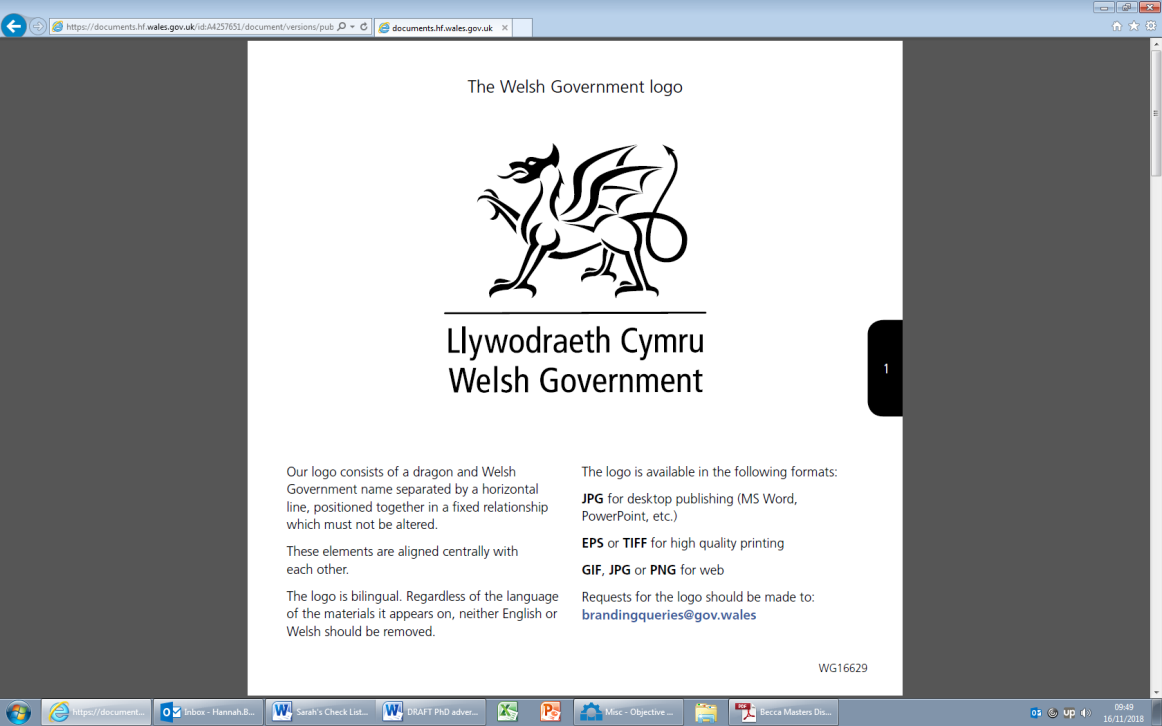 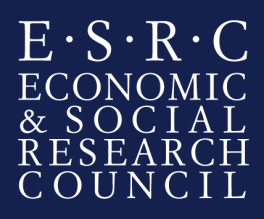 CrynodebDyma gyfle cyffrous i wneud lleoliad gwaith am dâl ar brosiect ar ran Llywodraeth Cymru. Mae'r prosiect hwn yn cynnwys dadansoddi Cytundebau Masnach Rydd a sicrhawyd yn ddiweddar gan lywodraeth y DU yn dilyn Ymadael â’r UE, er mwyn canfod sut y byddant yn effeithio ar allu llywodraethau’r DU a Chymru i reoleiddio’n rhydd. Bydd yr ymgeisydd llwyddiannus yn gweithio'n agos gyda swyddogion Llywodraeth Cymru a rhanddeiliaid i ymchwilio a datblygu amrywiaeth o ganlyniadau ymchwil, a chefnogi Llywodraeth Cymru yn ei phroses ymchwil. Bydd yr ymgeisydd yn cael y cyfle i ddefnyddio sgiliau ymchwil mewn amgylchedd polisi, i ddatblygu mwy ar ei sgiliau cyffredinol (megis ysgrifennu adroddiadau a gwneud cyflwyniadau) a chyfoethogi ei wybodaeth am ymchwil y tu hwnt i faes academaidd.Y sefydliad Llywodraeth Cymru yw'r Llywodraeth ddatganoledig ar gyfer Cymru sy'n gyfrifol am yr economi, masnach, addysg, iechyd a'r GIG yng Nghymru, busnes, gwasanaethau cyhoeddus ac amgylchedd Cymru. Mae Llywodraeth Cymru yn gyfrifol am gyflwyno sylwadau i Lywodraeth y DU yn ystod y negodi ar gytundebau masnach, ac am weithredu elfennau o’r cytundebau masnach hynny ar ôl cytuno arnynt.Bydd yr interniaeth wedi’i lleoli o fewn tîm polisi masnach Llywodraeth Cymru sy'n gyfrifol am ddatblygu polisi masnach ar gyfer Cymru, ac am ymgysylltu â Llywodraeth y DU ar eu trafodaethau masnach.  Bydd rheolaeth o ddydd i ddydd yn cael ei wneud i raddau helaeth o fewn y tîm fodd bynnag bydd cefnogaeth ddadansoddol allweddol hefyd yn cael ei ddarparu gan wasanaethau Gwybodaeth a Dadansoddi (KAS). Mae KAS yn casglu, dadansoddi a chyflwyno ymchwil a data ar gyfer llunwyr polisïau a'r cyhoedd yn unol â safonau proffesiynol. Maent yn cynnig tystiolaeth annibynnol i ddeall, datblygu, gweithredu, monitro a gwerthuso polisïau'r llywodraeth. Mae KAS hefyd yn cefnogi cydweithwyr polisi i ddatblygu, gweithredu a chyflawni polisïau. Yr interniaeth Bydd yr intern yn rhan o'r tîm sy'n gweithio ar dystiolaeth a dadansoddiad i gefnogi ffurfio polisi masnach Llywodraeth Cymru. Bydd yr interniaeth yn gyfle cyffrous i weithio wrth galon Llywodraeth Cymru. Bydd yr intern yn gweithio’n agos gyda swyddogion polisi, economegyddion  ac ymchwilwyr, a bydd cyfle iddynt roi eu sgiliau ymchwil ar waith mewn amgylchedd polisi, i ddatblygu mwy ar eu sgiliau cyffredinol (megis ysgrifennu adroddiadau a gwneud cyflwyniadau) a chyfoethogi eu gwybodaeth am bolisi. Bydd cyfle hefyd i adeiladu rhwydweithiau ar draws sawl adran o Lywodraeth y DU gan gynnwys adran Masnach Ryngwladol ac Adran yr Amgylchedd a Materion Gwledig, yn ogystal â gweinyddiaethau datganoledig eraill.  Bydd yr ymgeisydd llwyddiannus yn elwa ar gyfleoedd datblygu a gynigir yn ganolog gan Lywodraeth Cymru, a gall hyn gynnwys mentora, cysgodi, cefnogaeth gan gymheiriaid a hyfforddiant.  Bydd cyfle hefyd i ymgymryd â hyfforddiant yn ymwneud â phroffesiwn polisi Masnach Llywodraeth Cymru.Bydd interniaid yn elwa ar y profiad o gydweithio'n agos â Llywodraeth Cymru: Meithrin gwell dealltwriaeth o'r byd y tu allan i'r byd academaidd a chynyddu cyflogadwyedd, gan ddefnyddio eu gwybodaeth a'u sgiliau i gyfrannu at waith Llywodraeth Cymru. Gall cydweithwyr y intern yn Llywodraeth Cymru gynnig goleuni pellach ar ei brosiect PhD a all gyfrannu at lwyddiant y thesis, yn ogystal â chyfleoedd rhwydweithio o fewn y maes polisi sy'n gysylltiedig â'r maes ymchwilSgiliau a gwybodaeth trosglwyddadwySgiliau rheoli amserSgiliau ysgrifennu adroddiadauY prosiect Bwriad y prosiect hwn yw helpu Llywodraeth Cymru i ddeall effaith cytundebau masnach rhydd ar allu Llywodraeth y DU a Chymru i reoleiddio.  Yn benodol, sut y bydd darpariaethau a rhwymedigaethau cyfreithiol y cytunwyd arnynt ​​gyda phartneriaid rhyngwladol yn effeithio ar hawl Llywodraeth Cymru i reoleiddio mewn meysydd cymhwysedd datganoledig. Yn ogystal, dylid hefyd edrych yn ehangach ar sut y bydd cytundebau masnach rhydd ​​yn effeithio ar hawl llywodraeth y DU i reoleiddio fel rhan o’r ymchwil, o ystyried yr effaith y gall polisi neilltuedig y DU ei chael ar Gymru, Llywodraeth Cymru a dinasyddion Cymru.I wneud hyn, dylid archwilio ystod o ffynonellau, a darparu asesiad beirniadol o'r dystiolaeth. Lle bo modd, dylai'r myfyriwr geisio nodi a ffurfio cysylltiadau ag academyddion ac arbenigwyr yn y maes.  Bydd allbynnau'r prosiect hwn yn cynnwys crynodeb o'r canfyddiadau allweddol, ynghyd ag adroddiad manylach. Efallai y bydd angen cyflwyniad llafar gyda swyddogion polisi (ar draws Llywodraeth Cymru) a dadansoddwyr hefyd.  Bydd yr allbynnau hyn yn cael eu defnyddio i helpu Llywodraeth Cymru i ddeall sut y bydd eu gofod rheoleiddio a deddfwriaethol yn cael ei lesteirio gan cytundebau masnach rhydd, ac os felly, sut y bydd angen i wahanol feysydd polisi ddechrau asesu sut y byddant yn mynd ati i ddatblygu polisïau a rheoliadau yn y dyfodol. Bydd yr allbynnau’n cael eu defnyddio i asesu’r risg y gallai cytundebau masnach rhydd ​​gael ar Lywodraeth Cymru wrth edrych i reoleiddio yn y meysydd sy’n ymwneud ag iechyd a diogelwch, a diogelu’r amgylchedd, yn enwedig lle gallai cytundebau masnach ​​achosi rhwymedigaethau anfwriadol sy’n achosi cyfyngiadau. Ar ben hynny, fe’i defnyddir hefyd i edrych ar sut y gallai rhwymedigaethau gwahanol ei gwneud yn anodd i lywodraethau’r dyfodol gymryd ymagweddau neu safiadau gwahanol ar ein perthynas â’r UE.  Bydd yr allbynnau hefyd yn helpu i lunio safbwyntiau polisi masnach Llywodraeth Cymru ar gyfer cytundebau masnach rhydd.  Os bydd amser yn caniatáu, efallai y bydd cyfleoedd i gymryd rhan mewn rhai agweddau eraill o waith y tîm polisi masnach ochr yn ochr â chwblhau’r prosiect hwn.  Canlyniadau’r prosiect:Adolygiad cyfreithiol o gytundebau masnach rhydd ​​(DU-UE, DU-Awstralia, DU-Seland Newydd, CPTPP) ar yr effaith bosibl y maent yn ei chael ar hawl Llywodraeth Cymru a'r DU i reoleiddio, gan gynnwys a ydynt yn effeithio ar y dulliau rheoleiddio sy'n cael eu defnyddio ar hyn o bryd (e.e., egwyddor ragofalus).Dylai’r gwaith gynnwys asesu newidiadau i bolisïau a rheoliadau domestig y DU ar ôl Ymadael â’r UE, i ganfod a yw newidiadau sy’n cael eu gwneud yn ddomestig yn helpu neu’n rhwystro masnach gyda’n partneriaid masnach.Papur adroddiad yn crynhoi'r canfyddiadau allweddol. Cyflwyniad i gydweithwyr dadansoddol a swyddogion polisi ar ganfyddiadau'r adroddiad.Dogfennaeth y broses fel bod modd efelychu'r gwaith yn y dyfodol.  Cyfrifoldebau a gofynion yr interniaeth Bydd yr interniaeth yn para am gyfnod o dri mis, gyda’r opsiwn o estyniad o ddim mwy na thri mis, ac yn ystod y cyfnod hwn bydd y sefydliad cartref yn rhewi prosiect PhD y myfyriwr. Bydd y myfyriwr yn cael ei dalu’r hyn sy’n cyfateb i’w dâl (stipend) yn ystod ei interniaeth. Yn ogystal â gwyliau blynyddol, gellir trefnu amser ar gyfer ymrwymiadau PhD drwy drafod gyda’r rheolwyr llinell, e.e. cyfarfodydd grwpiau ymchwil a chyflwyniadau cynhadledd. Anogir ceisiadau gan fyfyrwyr rhan-amser.Rhagwelir y bydd yr ymgeisydd llwyddiannus yn gweithio mewn ffordd hybrid rhwng adref ac un o swyddfeydd Llywodraeth Cymru yn ystod ei interniaeth. Gall hyn newid yn ddibynnol ar bolisi Llywodraeth Cymru. Bydd unrhyw newidiadau i drefniadau gweithio yn cael eu trafod gydag ymgeiswyr llwyddiannus. Bydd yr interniaeth yn para am gyfnod o 3 mis amser llawn neu’r hyn sy’n cyfateb yn rhan-amser. Ar gyfer myfyrwyr sydd wedi’u cofrestru yn rhan-amser, mae’r interniaeth hon ar gael yn rhan-amser dros gyfnod hwy (dim llai na thri diwrnod yr wythnos waith), i’w negodi rhwng Llywodraeth Cymru a’r ymgeisydd llwyddiannus. Os hoffech gael eich ystyried ar sail ran-amser, nodwch eich dewis oriau gwaith ar y ffurflen gais. Manyleb myfyriwr Rhaid bod gan y myfyriwr:• Profiad o adnabod a dadansoddi tystiolaeth ansoddol o ansawdd uchel o ystod o ffynonellau.• Dull cadarnhaol o weithio'n annibynnol a chyda chydweithwyr polisi a dadansoddol • Profiad o ddadansoddi cyfrolau mawr o wybodaeth dechnegol gymhleth mewn ffordd effeithlon.  • Y gallu i gynhyrchu dogfennau cryno, ysgrifenedig da yn cyflwyno deunydd technegol mewn fformat hygyrch.Dyddiad dechrau'r interniaethEbrill 2023 (union ddyddiad i'w drafod). Efallai y bydd rhywfaint o hyblygrwydd yn dibynnu ar amgylchiadau unigol.  Cyllid a chostauGellir talu costau teithio a llety rhesymol i fyfyrwyr nad ydynt wedi'u lleoli yng Nghaerdydd fel arfer. Dylai ceisiadau fod yn gyson â chanllawiau DTP Cymru. Ni fydd ceisiadau gan fyfyrwyr sydd angen cyllid ychwanegol ar gyfer teithio a llety yn cael eu trin yn llai ffafriol. Os oes gennych unrhyw ymholiadau am hyn, cysylltwch â Carole Baker yn DTP Cymru ar:  enquiries@walesdtp.ac.ukDiogelwch Mae gweithdrefnau fetio Llywodraeth Cymru (sy'n berthnasol i staff dros dro yn ogystal â staff parhaol) yn cynnwys cwblhau ffurflen gais Safon Ddiogelwch Safonol ar gyfer Personél (BPSS) a Holiadur Diogelwch ar gyfer y broses fetio.Mae'r broses hon yn gofyn i'r ymgeisydd gyflwyno tri math gwreiddiol o ddogfen adnabod. Dylai un o'r rhain fod yn ddogfen â llun (pasbort, trwydded yrru newydd), dylai un ddogfen ddangos y cyfeiriad presennol, a gallai'r trydydd math fod yn fil cyfleustodau, tystysgrif geni, P45 neu P60.Ymholiadau Dylid anfon unrhyw ymholiadau’n ymwneud â’r swydd, neu’r broses gais, at Llinos Jenkins (Economegydd, Polisi Masnach) Llinos.Jenkins005@llyw.cymru 